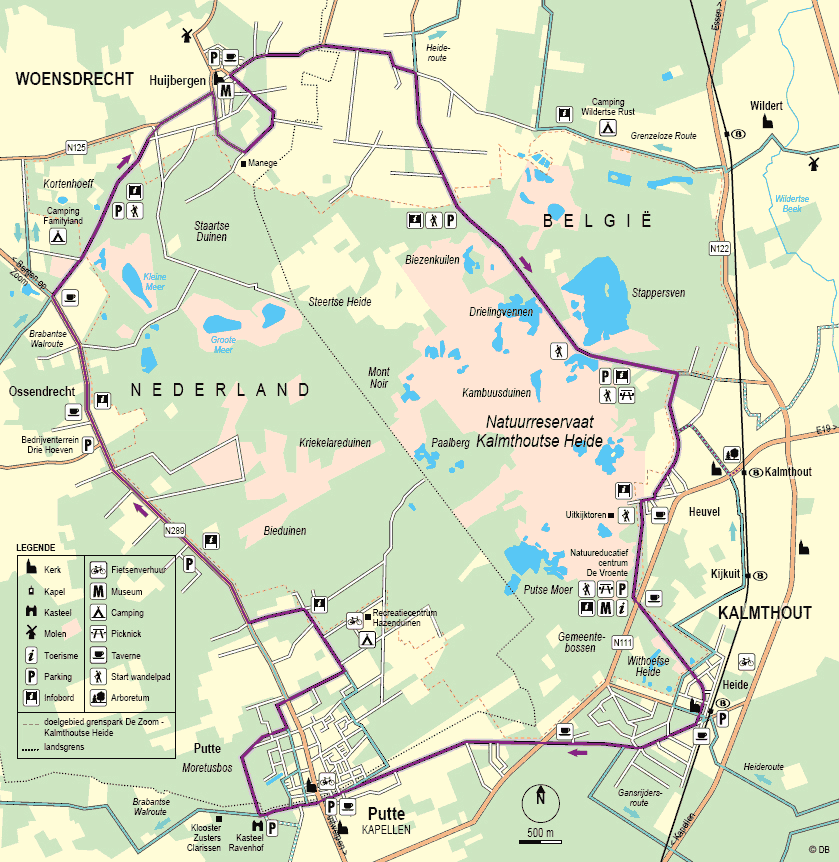 Route Grenspark Kalmthoutse HeideVertrek Fun4family parkeerplaats rechts af naar knooppunt 36.Bij knooppunt 25 richting knooppunt 75 daar Arboretum Kalmthout aan linkerkant weg.Bij vertrek terug naar knooppunt 25, dan verder naar knooppunt 81.Bij knooppunt 84 Kasteel Ravenhof. 